Atividade de avaliação - Disciplina Gestão do Segmento Pet (VNP 3123)07-08-2020Acadêmica (o): __________________________________________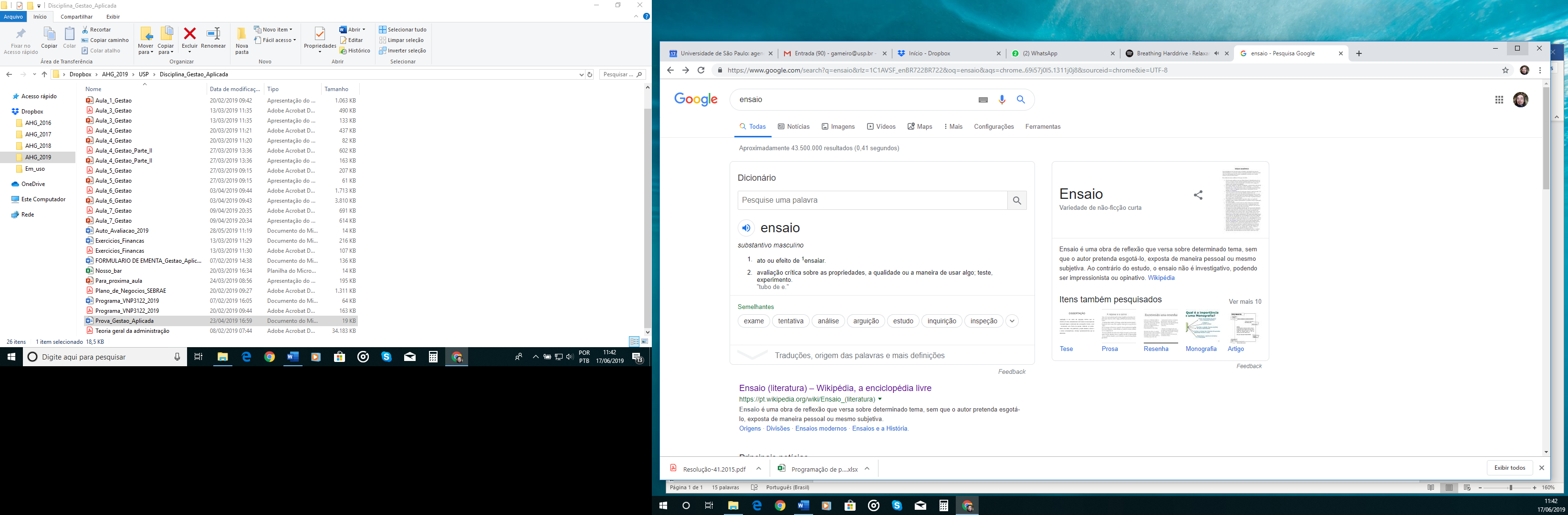 Elabore um ensaio sobre os conhecimentos e as experiências – compartilhados durante a disciplina – que foram significativos para o seu aprimoramento profissional.